Finding you: a weekend retreat for women and men who have been sexually abused to find spiritual healing and strengthening of faith.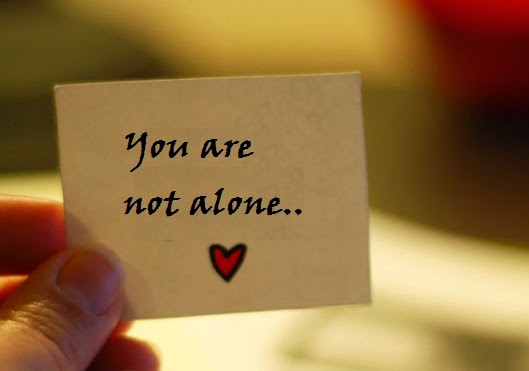 Friday, February 28, 2020 – 7:00 pm toSunday, March 1, 2020 – 4:00 pmAtThe Oratory 434 Charlotte Ave, Rock Hill, SC 29730For Registration:Office of Family Life803 547 5063familylife@charlestondiocese.org